	ПРОЕКТ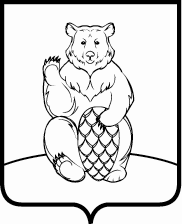 СОВЕТ ДЕПУТАТОВПОСЕЛЕНИЯ МИХАЙЛОВО-ЯРЦЕВСКОЕ В ГОРОДЕ МОСКВЕР Е Ш Е Н И Е07 июня 2021г.                                                                                                        №1/6О внесении изменений и дополненийв Устав поселения Михайлово-ЯрцевскоеВ целях приведения Устава поселения Михайлово-Ярцевское в соответствие с Федеральным законом от 06.10.2003 №131-ФЗ «Об общих принципах организации местного самоуправления в Российской Федерации» и Законом города Москвы от 06.11.2002 №56 «Об организации местного самоуправления в городе Москве»,Совет депутатов поселения Михайлово-ЯрцевскоеРЕШИЛ:1. Внести в Устав поселения Михайлово-Ярцевское следующие изменения и дополнения:1 подпункт 1 пункта 2 статьи 3 изложить в следующей редакции:«1) составление и рассмотрение проекта бюджета поселения, утверждение и исполнение бюджета поселения, осуществление контроля за его исполнением, составление и утверждение отчета об исполнении бюджета поселения»;2 статью 25 изложить в следующей редакции:«Статья 25. Официальное опубликование и вступление в силу муниципальных правовых актов1. Официальным опубликованием муниципального правового акта или соглашения, заключаемого между органами местного самоуправления, в том числе другого муниципального образования, считается первая публикация его полного текста в периодическом печатном издании – бюллетене «Московский муниципальный вестник» (регистрационный номер и дата принятия решения о регистрации в качестве печатного издания: ПИ № ТУ 50-01495 от 19 сентября 2012 года).2. Официальное опубликование муниципальных нормативных и иных правовых актов, соглашений, указанных в пункте 1 настоящей статьи, может также осуществляться путем их опубликования (размещения) в сетевом издании «Московский муниципальный вестник» в информационно-телекоммуникационной сети «Интернет» (amom-mmv.ru, регистрационный номер и дата принятия решения о регистрации в качестве сетевого издания: Эл № ФС77-76364 от 2 августа 2019 года).В случае опубликования (размещения) полного текста муниципального нормативного или иного правового акта в названном сетевом издании объемные графические и табличные приложения к нему в печатном издании, указанном в пункте 1 настоящей статьи, не приводятся.3. Официальное опубликование, указанное в пунктах 1 и 2 настоящей статьи, осуществляется на основании соглашения, заключенного между главой поселения и Ассоциацией «Совет муниципальных образований города Москвы». 4. Муниципальные нормативные правовые акты, за исключением нормативных правовых актов или их отдельных положений, содержащих сведения, распространение которых ограничено федеральным законом, подлежат официальному опубликованию не позднее тридцати дней со дня их принятия (издания), если федеральными законами или законами города Москвы не установлены иные сроки для их опубликования.Соглашения, заключаемые между органами местного самоуправления, в том числе других муниципальных образований подлежат официальному опубликованию не позднее тридцати дней со дня их заключения.5. Муниципальные правовые акты обязательному официальному опубликованию не подлежат, если иное не установлено федеральными законами и иными нормативными правовыми актами Российской Федерации, законами города Москвы и иными нормативными правовыми актами города Москвы или самим актом. Для опубликования муниципального правового акта применяются положения, установленные настоящей статьей для опубликования муниципальных нормативных правовых актов.6. Муниципальные нормативные правовые акты, затрагивающие права, свободы и обязанности человека и гражданина, устанавливающие правовой статус организаций, учредителем которых выступает поселение, а также соглашения, заключаемые между органами местного самоуправления, в том числе других муниципальных образований вступают в силу после их официального опубликования.7. Муниципальные правовые акты вступают в силу со дня их принятия (издания), если в самом акте не предусмотрено иное.».3 в статье 38:в пункте 2 слова «и принимаемым в соответствии с ними Положением о бюджетном процессе в поселении. Положение о бюджетном процессе в поселении утверждается решением Совета депутатов » исключить.дополнить пунктом 5 следующего содержания:«5. Составление проекта местного бюджета осуществляется путем применения единой методологии, нормативов финансовых затрат на оказание муниципальных услуг, устанавливаемых соответствующими органами государственной власти.»4 Направить настоящее решение на государственную регистрацию в Главное управление Министерства юстиции Российской Федерации по Москве в сроки и порядке, установленные Федеральным законом от 21.07.2005 №97-ФЗ «О государственной регистрации уставов муниципальных образований».5. Опубликовать настоящее решение после государственной регистрации в бюллетене «Московский муниципальный вестник».6. Настоящее решение вступает в силу после его официального опубликования.Глава поселения 								          Г.К.Загорский